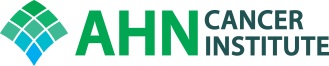 AHNCI ESOPHAGEAL & GASTRIC TUMOR BOARDTuesday, August 13, 20197:00-8:00 amPathology Conference Room, South Tower, 3rd floor (AGH)Canonsburg General Hospital – Administrative Conference RoomForbes Regional Hospital – Outpatient Center First Floor Conference Room (1-036)West Penn Hospital – ELI/Neuro Conference Room, Mellon Pavilion Suite 439All other locations: Zoom Access from your own computer and phonePlease join from your computer, tablet or smartphone at:Zoom: https://zoom.us/j/939105431 Phone:  646-558-8656  Meeting ID: 939 105 431CasesObjectivesUpon completion of this activity, participants will have a better understanding of decision-making for complex esophageal problems and be armed with clinical pathways to improve care.Accreditation:Allegheny General Hospital is accredited by the Accreditation Council for Continuing Medical Education to provide continuing education for physicians. Allegheny General Hospital designates this live activity for a maximum of 1.0 AMA PRA Category 1 Credits™.  Physicians should claim only the credit commensurate with the extent of their participation in the activity.Disclosure:In accordance with the Accreditation Council for Continuing Medical Education (ACCME) and the policy of Allegheny General Hospital, presenters must disclose all relevant financial relationships, which in the context of their presentation(s), could be perceived as a real or apparent conflict of interest, (e.g., ownership of stock, honoraria or consulting fees). Any identifiable conflicts will be resolved prior to the activity. Any such relationships will be disclosed to the learner prior to the presentation(s).  “The speakers have nothing to disclose.”Case De-identified patientReasonPresenter1HB / MR 5093985 / DOB 4/28/39Esophageal adenocarcinomaELI Fellow2CB / MR 466701 / DOB 4/30/68Intramural lesion, middle third of esophagusKulkarni3HW / MR 11438271 / DOB 7/25/54Invasive adenocarcinoma, moderately differentiated (HER2 negative) of the distal esophagusKomatsu4PF /MR 11672015 / DOB 6/10/58Esophageal neuroendocrine tumor.  Thakkar / ELI5KH /MR 11263938 /DOB 3/28/56Gastroesophageal Junction AdenocarcinomaNewhams6BB /MR 5943882 /DOB 12/12/39Esophageal Squamous Cell CarcinomaNewhams7DW /MR 3501014 /DOB 7/9/42Gastric Neuroendocrine TumorNewhams8JM /MR 222644 / DOB 3/4/33Gastroesophageal Junction AdenocarcinomaNewhams9RS /MR 11415464 /DOB 2/28/57Esophageal CancerMayernik10FC /MR 11669960 /DOB 8/21/58Poorly Differentiated Esophageal AdenocarcinomaELI Fellow